JA-3F剪切安全阀结构组成图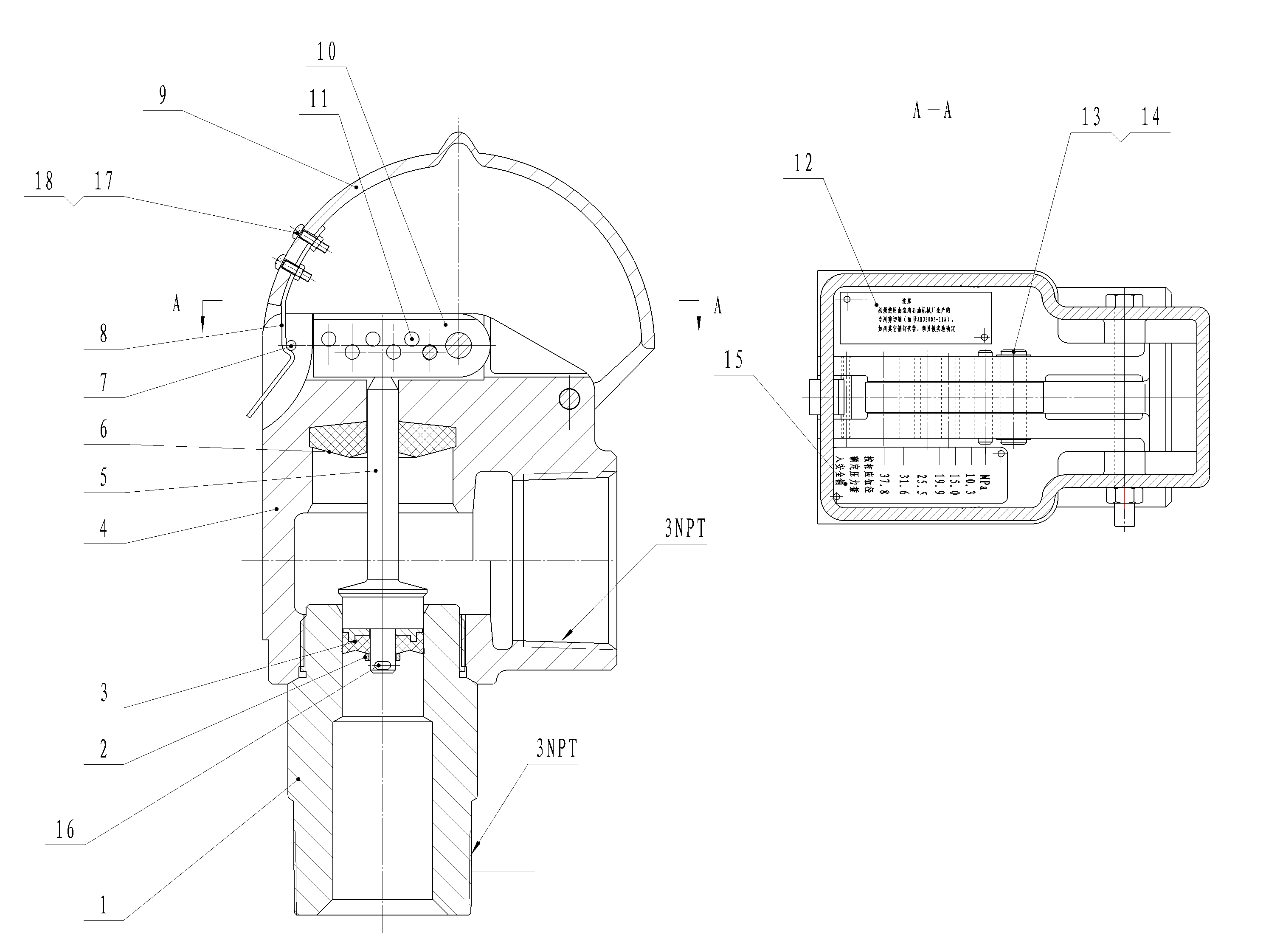 JA-3剪切安全阀结构组成图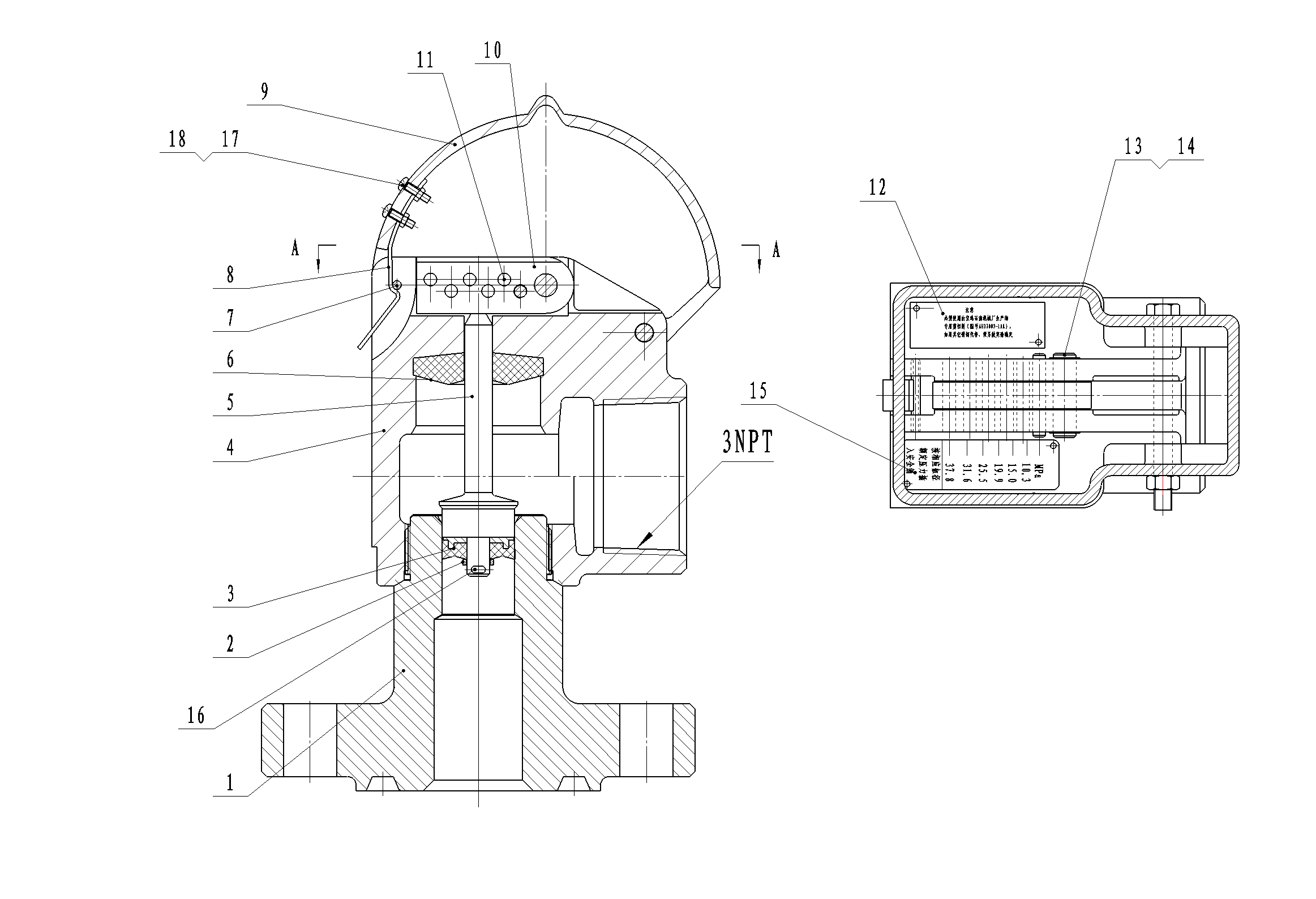 LSJA-3H/JA-3H剪切安全阀结构组成图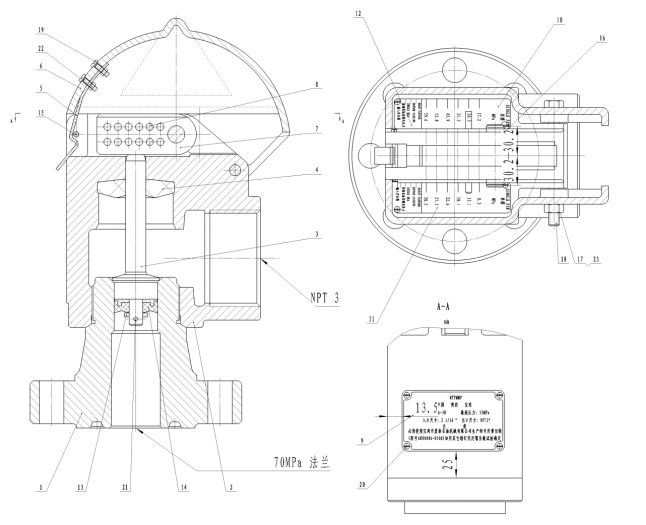 